3/4 Homework Grid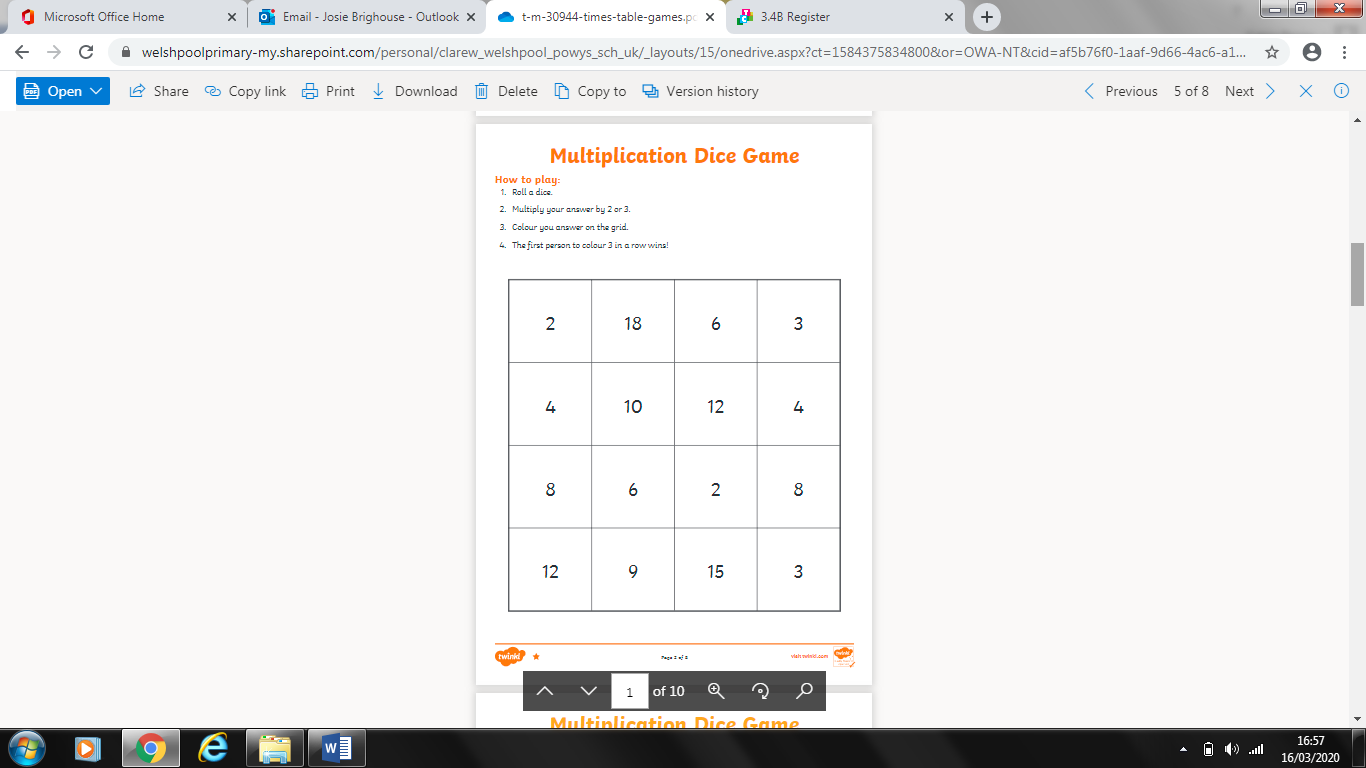 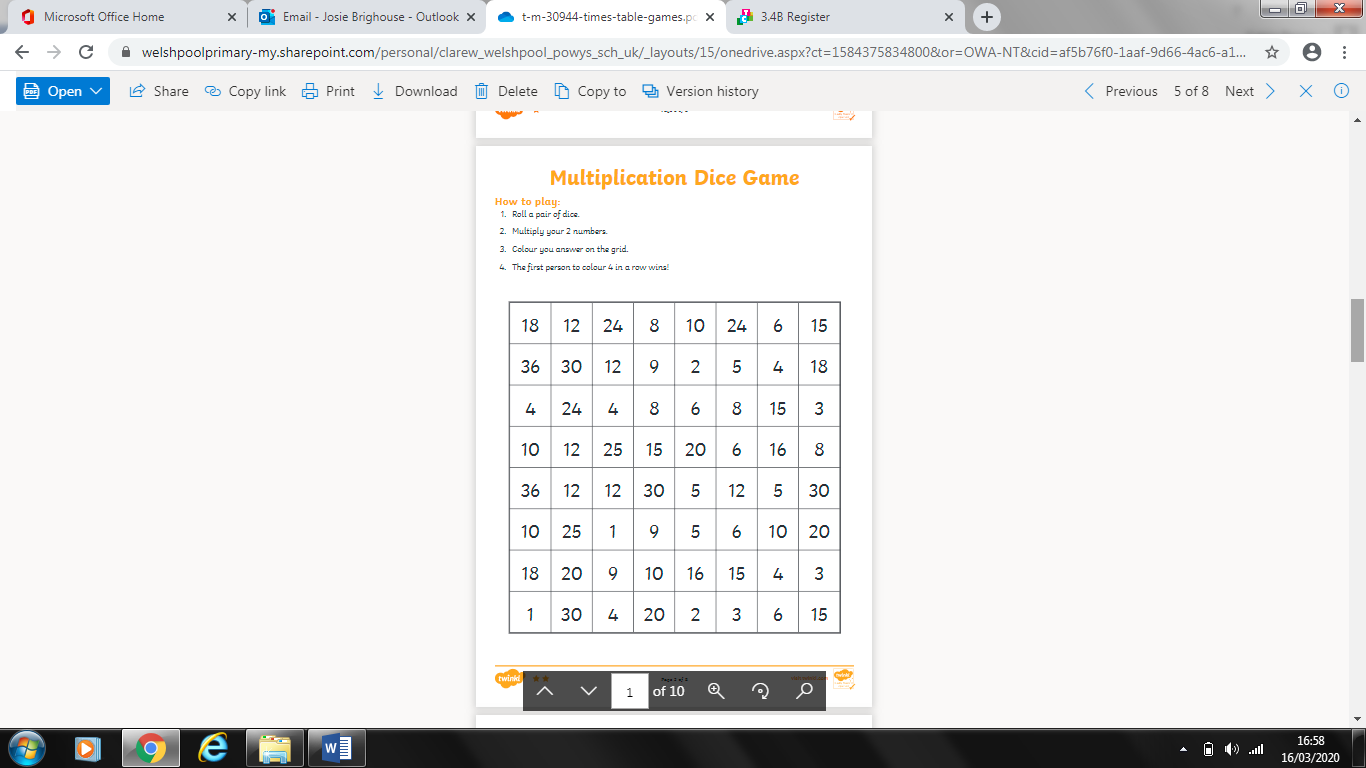 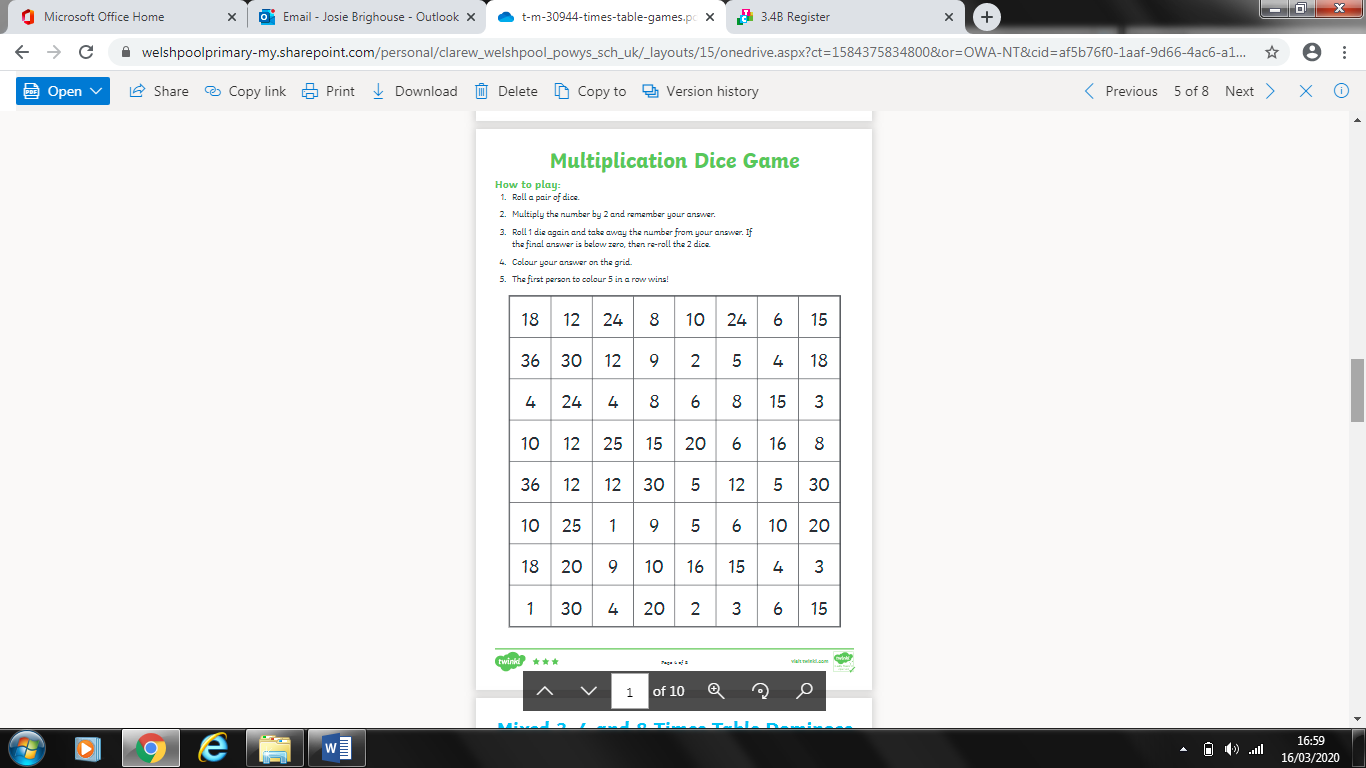 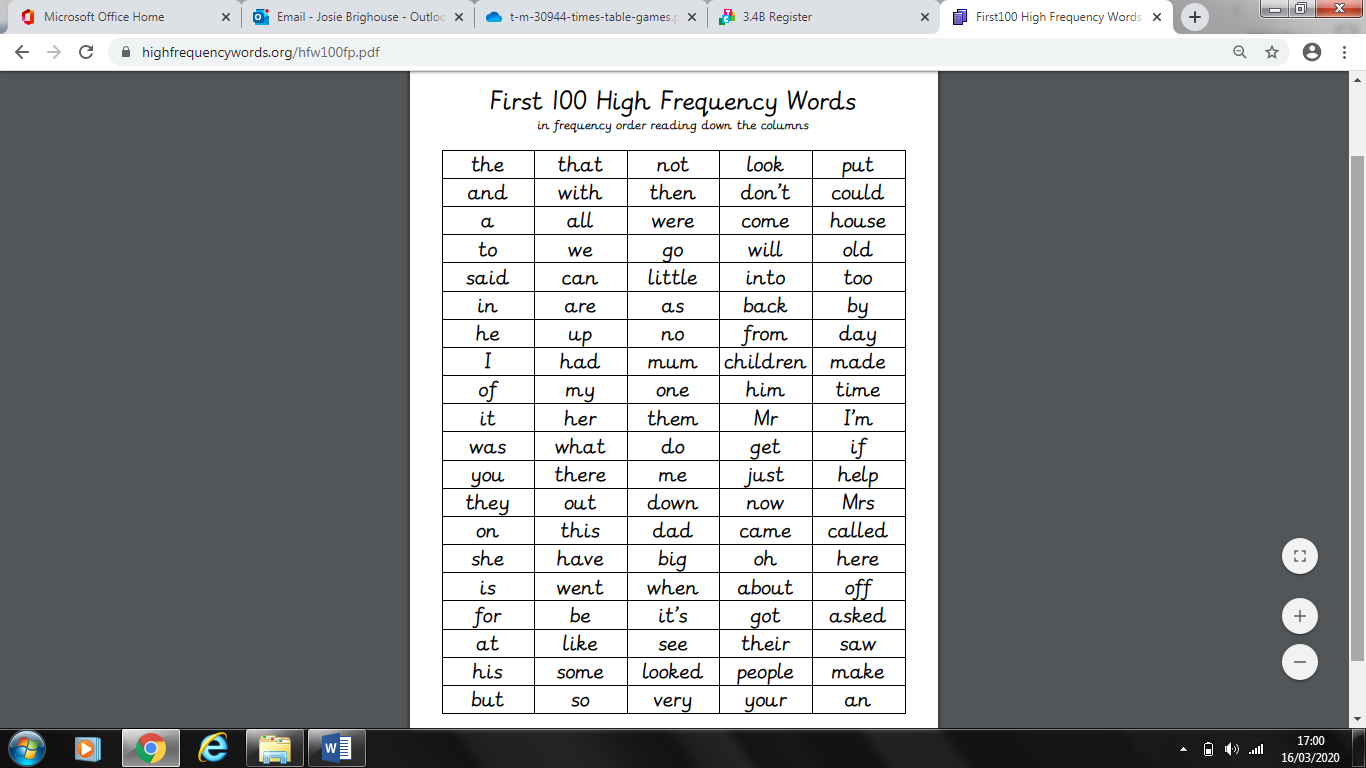 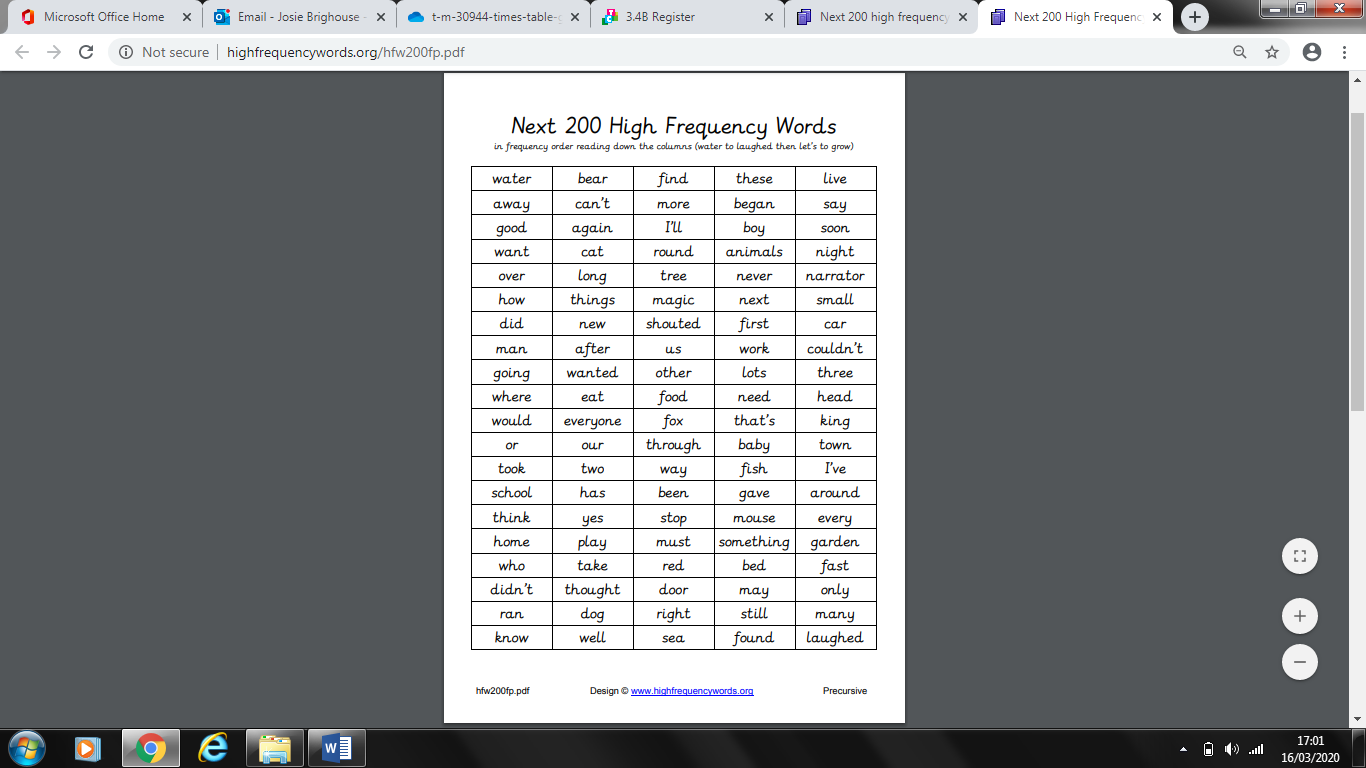 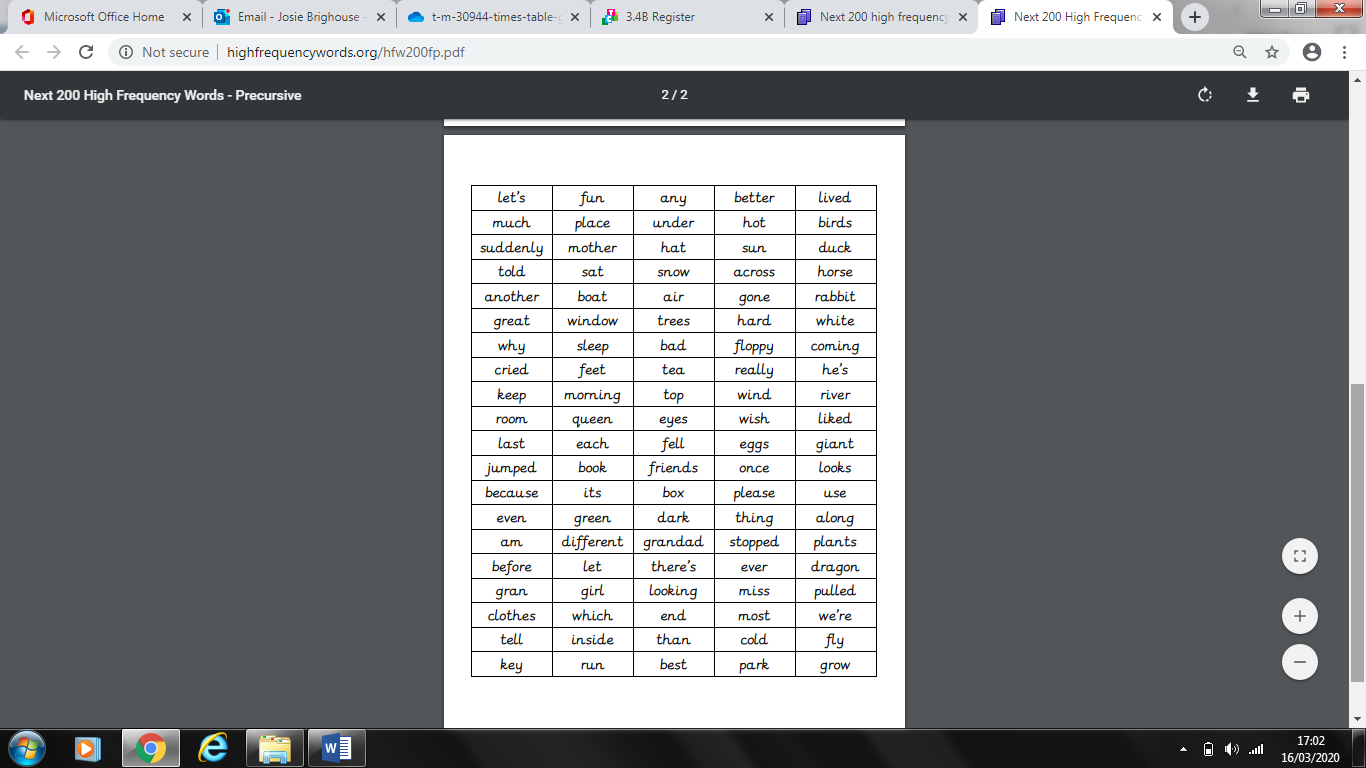 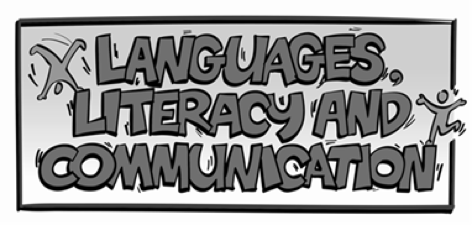 Create a factfile about the famous Welsh artist, Kyffin Williams. Think about what important information you will need to include. Write a diary for each day you are at home. Remember to use adjectives, verbs, adverbs, nouns and interesting connectives.Read something new every day. This could be a book, newspaper, magazine or an online piece.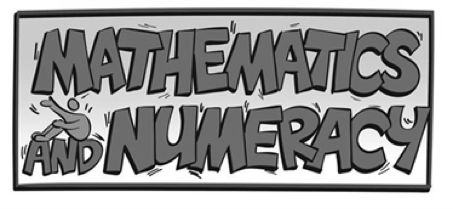 Follow a recipe from the internet or cookbook. Weigh/measure out each ingredient and follow the step by step instructions. Remember to follow the timings too! Using the example of the multiplication board game below, practise your times tables. Challenge yourself by choosing either easy, medium or hard levels. Challenge a family member to do some timed exercises. Estimate how many completed exercises each family member can do. Can you round the number to the nearest 10, 100 or 1000?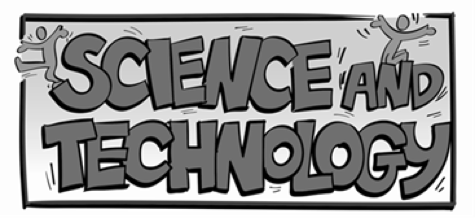 Using j2data, create a graph to the results of your Maths family exercise activity. Place ice cubes in various places around your house and garden (remember to use a cup!) Record how long it takes them to melt. Write a short paragraph to explain your findings. Using 3D shapes, make a model of an object of your choice. You could use recycled materials to do this!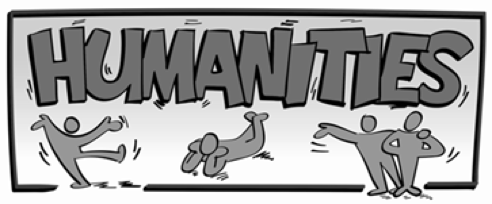 Create a journey to get from Welshpool to Zychlin in Poland. You will have to think about airports, ports, train/bus journeys as well as how much it will cost.  Research the floods of the 1960s in Newtown. What were the consequences of the floods? What changes were made to stop it happening again?Read the Easter story with your family. Can you create an Easter card using your knowledge of the Easter story? We will judge them when we’re back! 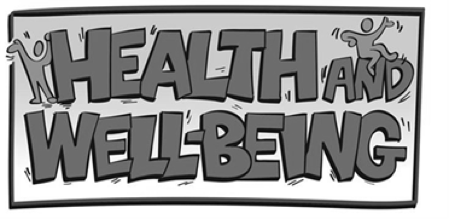 Make a new rhyme or song to help people wash their hands for 40-60 seconds. Create a hygiene poster to encourage your friends and family to wash their hands regularly. Have a technology free day. What did you do instead? Write an account of what you have done.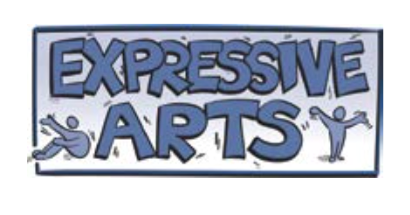 Draw/paint/sketch a picture of the local area in the style of Welsh artist, Kyffin Williams.Retell your favourite story to your family. Could you upload your performance to your HWB account?Create a collage using recycled materials e.g. bottle tops, wrappers etc. Other information:Please continue to read every day and practise times tablesPlease feel free to complete any creative ideas of your own.Any word processing or other ICT based learning needs to be uploaded to your HWB folder.Practise spellings using the lists below. This could be done in word groups of 5. Other information:Please continue to read every day and practise times tablesPlease feel free to complete any creative ideas of your own.Any word processing or other ICT based learning needs to be uploaded to your HWB folder.Practise spellings using the lists below. This could be done in word groups of 5. Other information:Please continue to read every day and practise times tablesPlease feel free to complete any creative ideas of your own.Any word processing or other ICT based learning needs to be uploaded to your HWB folder.Practise spellings using the lists below. This could be done in word groups of 5. 